TERMO DE COMPROMISSO DO/A BOLSISTA(Havendo maior quantidade, acrescentar linhas correspondentes. Se necessário, imprimir frente e verso)Pelo presente TERMO, o/a Orientador/a declara que a Atividade de Extensão, com duração prevista de 04 meses, iniciou suas atividades no dia 04  de Janeiro  de 2021. As/os bolsistas se comprometem a assumir as atribuições e compromissos previstos no Edital de Extensão da Proex. Quando a/o bolsista for menor de idade, deve ser anexado a este termo o TERMO DE CONSENTIMENTO LIVRE E ESCLARECIDO PARA PAIS OU RESPONSÁVEIS.As/os bolsistas autorizam ao Ifal a utilização gratuita da imagem e voz (Lei nº 9610, de 19/2/1998), quando registradas em ações relacionadas a esta atividade de extensão, para fins acadêmicos, culturais e de divulgação.Esta autorização inclui o uso de todo material criado que contenha imagens e voz para toda e qualquer forma de comunicação ao público, tais como apresentações, palestras, exposições, material impresso, CD, DVD, rádio, televisão, bem como sua disseminação via internet, sem limitação de tempo ou número de exibições.O Ifal, na condição de único titular dos direitos de imagem e voz sobre o material produzido, poderá dispor dele livremente para qualquer utilização que tenha por finalidade divulgar as atividades de extensão, não cabendo aos bolsistas qualquer direito ou remuneração, a qualquer tempo e título.Ao firmar o presente Termo, o/a Orientador/a e as/os bolsistas declaram estar cientes de que a inobservância às suas atribuições e compromissos, previstos no Edital de Extensão da Proex, poderá acarretar a substituição da/o bolsista, cessando qualquer direito de usufruto, bem como a suspensão do benefício concedido. Caso haja pagamento após a substituição, a/o bolsista substituída/o terá que restituir ao Ifal toda a importância, indevida, recebida.Satuba, 11 de Janeiro de 2021Campus Satuba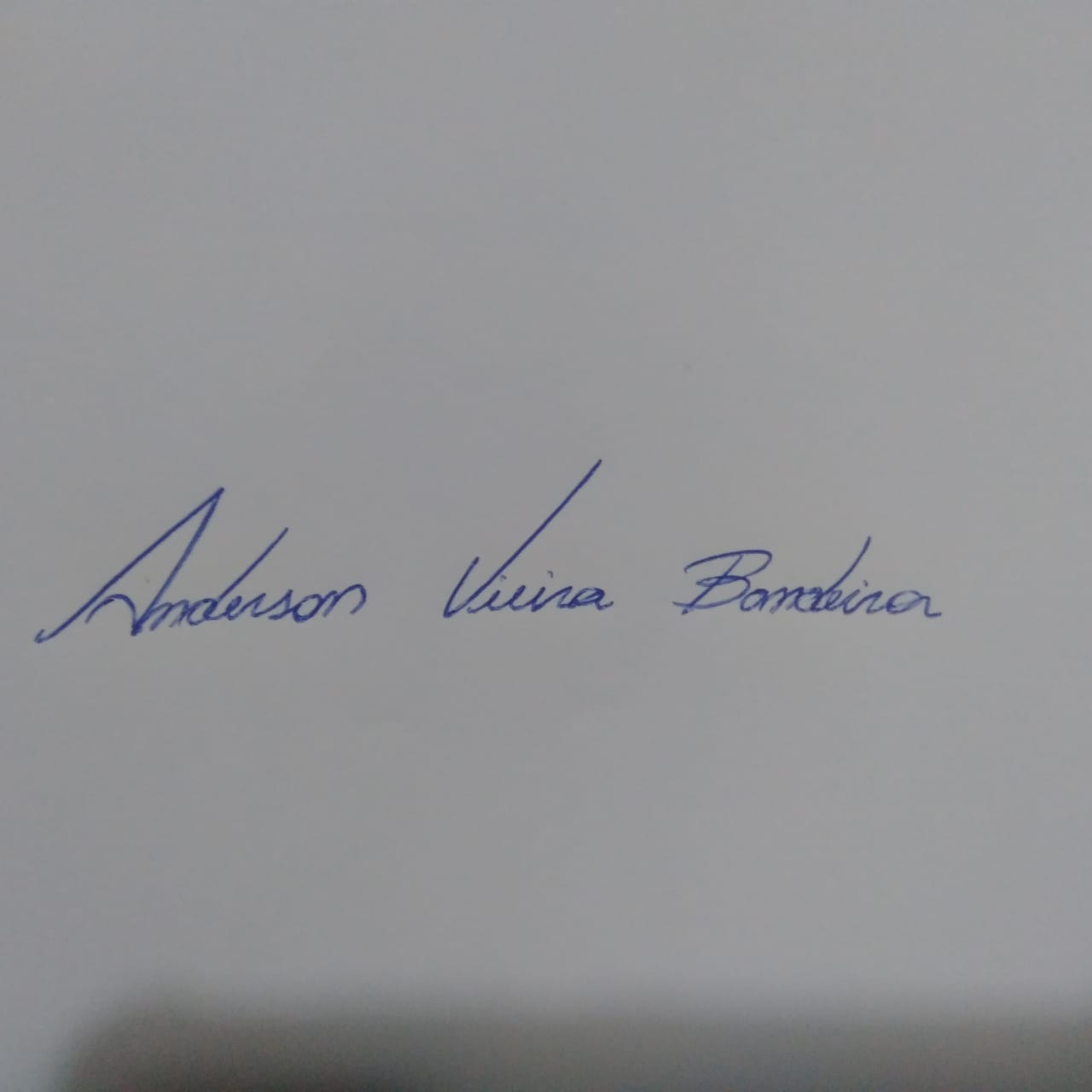 ____________________________________Bolsista 1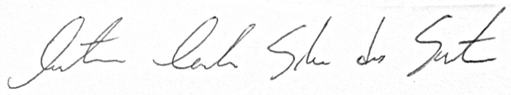 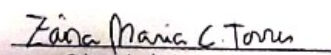  ____________________________________        ______________________________________              Orientador/a da atividade                                  Coordenador/a de Extensão no CampusCAMPUSANO DE EXECUÇÃOSatuba 2021TIPO DE ATIVIDADE: Programa:  (  ) Minha Comunidade  (  ) PROPEQ  (  ) ARTIFAL  (  ) Agricultura Familiar   (   ) Mulheres EmpreendedorasProjeto:  (  )  Modalidade Servidor  (x  ) Modalidade EstudanteCurso FIC: (  )             Curso: (  )                 TÍTULO DA ATIVIDADE: Promovendo e incluído no mercado de trabalho pessoas com deficiênciaTIPO DE ATIVIDADE: Programa:  (  ) Minha Comunidade  (  ) PROPEQ  (  ) ARTIFAL  (  ) Agricultura Familiar   (   ) Mulheres EmpreendedorasProjeto:  (  )  Modalidade Servidor  (x  ) Modalidade EstudanteCurso FIC: (  )             Curso: (  )                 TÍTULO DA ATIVIDADE: Promovendo e incluído no mercado de trabalho pessoas com deficiência1. IDENTIFICAÇÃO Orientador/a: Zaira Maria Camerino TorresE-mail/Telefone: zaira.torres@ifal.edu.brCategoria Funcional: (  )  Docente      ( x ) Técnico AdministrativoBolsista 1: Anderson Vieira Bandeira Matrícula: 201402188                                                                              Data de nascimento:   06/03/1982E-mail/Telefone: avb1@aluno.ifal.edu.br /82-98883-5168Nome do Curso:  Tecnologia em Laticínios                              (  ) Educação Básica   ( x ) Superior